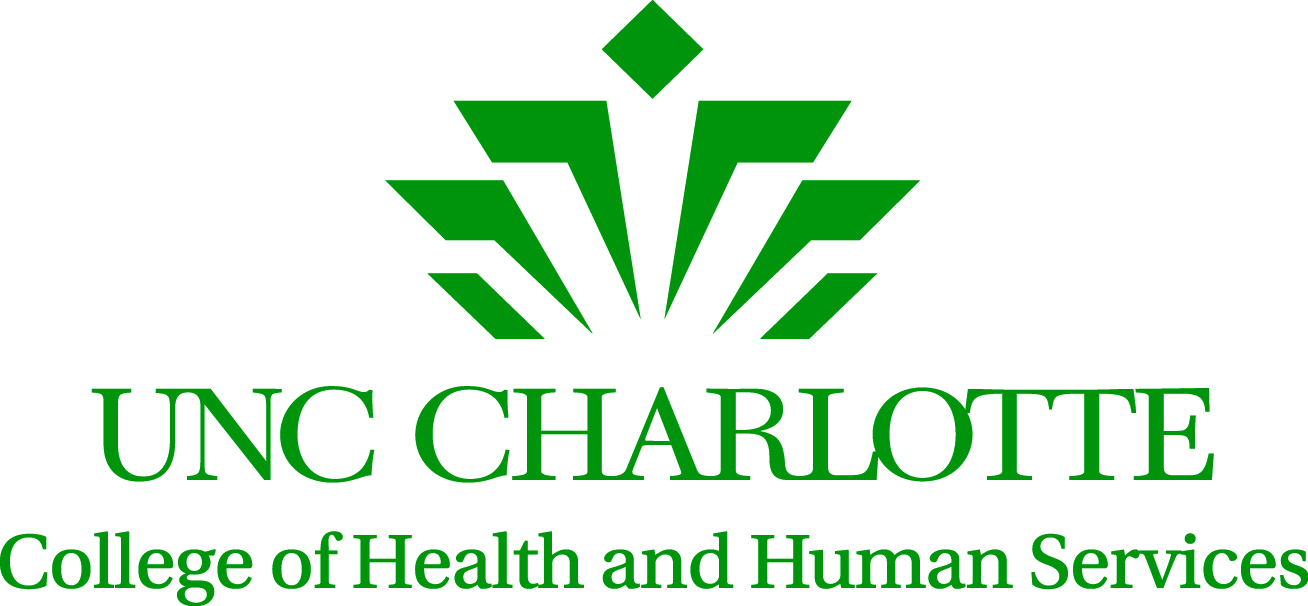 Strategic Energy Plan2014 UPDATESeptember, 2014ContentsExecutive SummaryCampus Energy OverviewEnergy Conservation Accomplishments and GoalsWater Conservation Accomplishments and GoalsEnergy PlanEnergy Data ManagementEnergy Supply ManagementEnergy Use in FacilitiesEquipment EfficiencyOrganization Integration & Awareness TrainingWater PlanWater ManagementWater SupplyAPPENDICESG.S. 143-64.12(a) DeclarationSEO Annual Report Form FY ’13 (Attachment)Executive SummaryCampus Energy OverviewSize and GrowthUNC Charlotte is an urban research-intensive university, located on a 1,000 acre campus in the state’s largest metropolitan city.  In the fall of 2014, the University had a campus community (students and faculty) of approximately 30,000 with more than nine (9) million gross square feet (GSF) of built space, including parking decks. Approximately 750,000 GSF of space was added in fiscal year 2013-14.  Plans continue for an enrollment increase to approximately 35,000 students by 2020, with an additional one million gross square feet of academic space built during this time.  Auxiliary Services and Residence Life spaces are also planned to grow to support the campus population growth.Since 2002, the full time equivalent (FTE) campus population has grown by almost 50% and built space has more than doubled.  In that same period, energy consumption has grown by 55%, and energy costs have grown by 89%; however, energy consumption per GSF has fallen by 27%.Energy SystemsBuilding heating and cooling requirements are provided by a combination of Regional Utility Plants (RUP) and systems dedicated to specific buildings.  Regional Utility Plants are designed and constructed to provide energy efficient distribution of chilled water and hot water to multiple buildings.  The Main Steam Plant provides steam for campus central core buildings and is included in the first phase of the University guaranteed energy savings performance contract. Energy Conservation Challenges, Accomplishments and GoalsChallengeNew academic buildings are predominately research intensive and inherently more energy intensive due to wet labs, cleanrooms and occupancy requirements which translates into significantly higher energy use than traditional classroom buildings. Accomplishments and GoalsUNC Charlotte’s energy use reduction of 27% per building GSF provided an avoided cost of approximately $3.8 million this year alone and $10 million over the life of the program, as defined by the NC DENR (formerly SEO).  New buildings continue to have energy recovery and high efficiency equipment and systems installed.Funded through a combination of Performance Contracting, Operational, and Repair and Renovation funds, significant energy reduction will continue through:intensive retro-commissioningtuning of building to actual requirements versus design assumptions system retrofit modifications such as high efficiency motors and lighting HVAC scheduling for occupancyawareness training  The University has entered into the construction phase of a “Guaranteed Energy Savings Performance Contract”, often referred to as a “Performance Contract”, providing energy savings and energy related capital improvements to eight (8) facilities.  The ESCO is on track to complete the construction in October of 2014. Web based monitoring is provided on all new buildings and on existing buildings undergoing major renovations. State-of-the-art DDC Control Systems with utility monitoring and trending are also used. Load shedding software is installed on our Building Automation System (BAS), raising air handler supply air temperature and reducing the speed of the supply fans when the campus electric demand is projected to exceed a certain value. Electric load shedding phase one has been implemented on selected HVAC systems.  Retro Commissioning and building energy audits continue to be a high priority as funding is available.North Carolina G.S. 143-64.12 and LEED principles for sustainability, particularly relating to energy and water use, are included in the design guidelines for UNC Charlotte new buildings and major renovations.  The University has obtained Green Globes certification in our two newest dorms Hunt Hall and Martin Hall.  UNCC is the first State Agency to seek Green Globes certification.  UNCC intends to seek three Green Globe Certification in all future construction projects, where feasible.The University continues to add utility monitoring to existing buildings that do not have active water, electric, and/or steam or hot water meters.  Older meters are being replaced with new meters that have the capability to communicate to the existing Building Automation System (BAS), which allows trending and archiving of energy usage data.Water Conservation Challenges, Accomplishments and GoalsChallengeThe State Energy Office mandates a 20% reduction per gross square foot of buildings, plus parking decks, with FY03 as the base year. Accomplishments and GoalsUNC Charlotte’s 56% reduction of campus potable water use is significantly better than the mandate.  A large part of this reduction is due to adding rain water sensors to the irrigation systems.  Additionally, the University considers rainwater harvesting systems in all new buildings to displace some of the irrigation demand on the domestic water system.  Consideration is also given to collecting water condensed in the major air handlers for use as flushing water, where practical.  The University is exploring the feasibility of contracting with Charlotte Mecklenburg Utilities for Reclaimed Water to serve irrigation, cooling tower makeup, and flushing in the buildings with dedicated piping to the toilets.Energy PlanEnergy Data Management – UNC Charlotte has a program for collecting and analyzing monthly utility billing information using spreadsheets. The main campus electrical substation is trended real-time to document load shedding opportunities and high consumption periods.  UNCC is beginning to compare energy usage in similar building types by usage, i.e. library, classroom building, research building, etc.  Energy Supply Management – UNC Charlotte is proactive in selection of electrical rates, and cost effective fuels for the Main Boiler Plant. Facilities Management thoroughly reviews utility invoices for deviations indicating billing errors.  UNC Charlotte will aggressively pursue available rebates available through Duke Energy.Energy Use in Facilities – Building HVAC and lighting controls are updated as renovations occur.  New buildings have state-of-the-art Building Automation System (BAS) controls.  New and existing building control systems will be evaluated and adjusted for optimum energy usage.Equipment Efficiency – The UNC Charlotte requires all equipment replacements to meet or exceed code requirements.  Preventive Maintenance is in effect.  Major energy consuming equipment will be identified and evaluated for cost-effective modification or replacement.  All chillers were selected on Life Cycle Cost Analysis.Organization Integration & Awareness Training –The energy manager will form an energy conservation action team with representation from appropriate departments to help lead the University to meet and exceed the state of North Carolina mandated conservation goals.AppendicesG.S. 143-64.12(a) DeclarationSCO Annual Report Form FY ‘13 (Attachment) Appendix AI have read the Strategic Energy & Water Plan for my Organization.  The plan, as presented, supports the reductions required in G.S. 143-64.12(a).  Implemented this 12th day of September, 2014._________________________                  	                          __________________________Anthony R. Schallert, P.E., C.E.M.					Philip M. Jones, P. E.Energy Manager – Capital Projects			Associate Vice Chancellor for Facilities ManagementPast Year AccomplishmentsMeasurementSavings Actual or CalculatedCostFunding SourcePosting of Energy Usage on Utility Spreadsheet updated monthly. MonthlyN/A N/AFM BudgetUpdate KPI Quarterly for Quarterly Strategic Planning Meeting for Facilities Management.QuarterlyN/A N/AFM BudgetNew sub-metering in 4 bldgs. Electric, water, and steam meters tied to BAS.MonthlyN/A $60kCentral FundsPlanned Activities 2014-2015MeasurementSavings EstimatedCostFunding SourceNew sub-metering.  Electric, water, & gas meters tied to BAS. Phase 2MonthlyN/A $100kUtilities Cary forwardUpdate KPI Quarterly for Quarterly Strategic Planning Meeting for Facilities Management.QuarterlyN/A N/AFM BudgetMain Boiler Plant: Integration of gas, steam, electric, and make-up water to BAS.MonthlyN/A $30kPerformance ContractInstall Chiller plant Optimization software on RUP2 Monthly$60K$500KPCAutomate energy consumption reporting for 20 buildingsMonthlyN/A$80KUtilities carry forwardPast Year AccomplishmentsMeasurementSavings Actual or CalculatedCostFunding SourceMonitoring all utility bills for billing errors and miscalculations by major utilities.$ per month N/AN/AFM Budget  Locked in 50% of natural gas wholesale pricing (well head) for Main Steam Plant, RUP-1 and RUP-2$$300k N/A FM Budget  Apply for incentives from Duke Energy as applicable$$400KN/AN/ASubstation: Use electrical load shedding to reduce peak demand.  Phase 2KW   $70K $50kFM Budget  Planned Activities 2014 - 2015MeasurementSavings EstimatedCostFunding SourceMonitoring all utility bills for billing errors and miscalculations by major utilities.$ per month N/AN/AFM Budget  Natural gas wholesale pricing (well head) for 50% of Main Steam Plant, RUP-1 and RUP-2 purchased at spot pricing.$ $100KN/A FM Budget  Apply for rebates from Duke Energy as applicable$$30KN/AN/APast Year AccomplishmentsMeasurementSavings Actual or CalculatedCostFunding SourceControls Modifications for Energy – Scheduling, Resets, Tuning, etc..KWH & KW,BTU’s$80k$50kR&RRetro Commission  Foundation Bldg $10K$100KR&RReplace Pneumatic controls with digital in 6 bldgsBTU’s$60K$600kPerformance ContractPlanned Activities 2014 - 2015MeasurementSavings EstimatedCostFunding SourceControls Modifications for Energy – SAT Resets, Tuning, etc., Phase 2BTU’s$50K $100KR&RReconfigure Cameron Chill water PipingKWh$5K$125KR&RRetro Commission Grigg HallKWH$10K$100KR&RRetro Commission Woodward HallKWH$8K$75kR&RPerformance Contacting – complete ConstructionBTU’s$200k$8.5 MillionLoanRetrofit energy efficient lights, and equipment. KWH$100K$500KR&RRetro Commission McEniryKWH$10K$150KR&RRenovate Holshouser HallKWHHRL BondsRenovate Oak HallKWHHRL BondsPast Year AccomplishmentsMeasurementSavings Actual or CalculatedCostFunding SourceAnnual main steam boiler tune-ups. $/Therm$1k $6kM&OReplaced failed T12 ballasts with T8 Lamps and matching electronic ballast.Energy$15k$30kFM Budget Replace Parking deck lights with induction lights KWH $7k$100kOperatingReplaced inefficient chillerIn Storrs Bldg Cooling TowerKWH$15K$250 KR&RPlanned Activities 2014 - 2015MeasurementSavings EstimatedCostFunding SourceUse power save features on office equipment when available.Energy$5kN/AN/AReplace older, oversized inefficient air cooled chiller at Facilities Management/Police BuildingEnergy$10k$100kR&RReplace Remaining T-12’s with LED’sKWH$100K$500KPerformance ContractReplace Site lighting with LED Phase 1KWH$50K$250KR&RReplace SAC chillers with efficient modelsKWH$70k$700KR&RReplace Grigg Hall Clean Room ChillerBTU$20K$250KR&RPast Year AccomplishmentsMeasurementSavings Actual or CalculatedCostFunding SourceSustainability Newsletter issued QuarterlyN/A N/AN/A FM Budget  Additional Sustainability MeetingsN/A N/A N/A FM Budget  Planned Activities 2014 - 2015MeasurementSavings EstimatedCostFunding SourceSupport Campus Sustainability Efforts  N/ATBDN/AGeneral FundWater PlanWater Management – The final Session Law 2007- 546 decrees that all state agencies shall develop and implement a management program that is consistent with the State’s comprehensive program. Below are the main requirements:For new construction:, Water systems shall be designed and constructed to use a minimum of twenty percent (20%) less potable water than the indoor water use baseline calculated for the building after meeting the fixture  performance requirements required by the 2006 North Carolina Plumbing Code. Outdoor potable water or harvested groundwater consumption shall be reduced by a minimum of fifty percent (50%) over that consumed by conventional means through water use efficient landscape materials and irrigation strategies, including water reuse and recycling. For existing buildings: Installation of aerators in sink faucets that reduce the flow of water to a rate of no more than five-tenths gallons per minute (0.5 g.p.m.); the installation of shower heads that reduce  the flow of water to a rate of no more than one and five-tenths gallons per minute (1.5 g.p.m.); where appropriate, as determined by the Department of Administration, the resetting of hot water heaters to a water temperature of 120 degrees; the training of staff to monitor the use of irrigation systems and to base the use of the system on the moisture content of the soil, and either the elimination of potable water for irrigation or the reduction of water consumption in the building by twenty percent (20%) based on water consumption for the 2002-2003 fiscal year.Water Supply - Purchased water is supplied to the main campus through three (3) main water meters.  These meters are read and maintained by Charlotte/Mecklenburg Utility Department.  These meters are located on NC 49 (University City Blvd.), US 29N, and Mary Alexander Road.  Water is then distributed throughout campus via the University owned and maintained underground distribution piping system.  Invoices are received monthly from Charlotte Mecklenburg Utility Department and include charges for water usage, sewer and storm water drainage (based on square footage of impervious area).  Facilities Management thoroughly reviews invoices for correctness, accuracy and billing errors.Past Year AccomplishmentsMeasurementSavings Actual or CalculatedCostFunding SourceConduct routine inspection on irrigation systems. GallonsN/A N/AM&O Budget  Conduct Routine Inspections for water leaksGallonsN/AN/AM&O Budget  Planned Activities 2013-2014MeasurementSavings EstimatedCostFunding SourceConduct routine inspection on irrigation systems. GallonsN/A N/AM&O Budget  Conduct Routine Inspections for water leaksGallonsN/AN/AM&O Budget  Continue to develop reclaim water usage planGallonsN/AN/ACapitolIntegrated Rain Water Harvesting in EPICGallons$7K$140KCapitolConsider Rain Water Harvesting for irrigation in New BldgsGallons$5K$150KCapitol